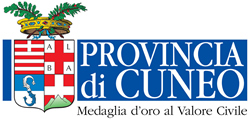 ISTANZA CONVERSIONE ABILITAZIONEDI "ISTRUTTORE DI GUIDA"DA MILITARE A CIVILE ALLA PROVINCIA DI CUNEOUFFICIO TRASPORTI E SERVIZI ALLA PERSONASETTORE SUPPORTO AL TERRITORIOCorso Nizza 21CUNEOATTENZIONE:Questo modulo contiene delle Dichiarazioni Sostitutive rese ai sensi degli artt. 46 e 47 del D.P.R. 28.12.2000 n. 445 - Testo Unico sulla documentazione amministrativa-. Il sottoscrittore è consapevole delle Sanzioni Penali e Amministrative previste dall'art. 76 del Testo Unico in caso di Dichiarazioni false, falsità negli atti, uso o esibizione di atti falsi o contenenti dati non rispondenti a verità. Il sottoscrittore dichiara di rendere i dati sotto la propria responsabilità ed è consapevole che l'Amministrazione Provinciale procederà ai controlli previsti dall'art. 71 del Testo Unico. I controlli saranno svolti su tutte le dichiarazioni presentate.Il/la sottoscritto/a __________________________________________________________  nato/a a __________________________________ (Prov ________) il  _____/______/________ codice fiscale _____________________________ e residente in __________________________________________ (Prov.________ ) C.A.P .____________ in via/corso ____________________________________ n. __________ telefono n .___________________ cellulare _________________________ indirizzo e-mail __________________________________CHIEDEla conversione dell'abilitazione di Istruttore di guida da militare a civile ai sensi dell'Art. 138, comma 6, del Codice della Strada.A TAL FINE DICHIARA􀀀 di essere in possesso della cittadinanza italiana o di uno Stato appartenente all'Unione Europea;􀀀 di essere regolarmente residente/soggiornante in Italia ai sensi del D.P.R. n. 223 del 30 maggio 1989 e della Legge n. 40 del 6 marzo 1998, con _______________ di soggiorno n._________________ rilasciato da _____________________________ e valido fino al _____________(di cui si allega fotocopia);􀀀 di essere in possesso della patente di guida n.___________________ di categoria _______ rilasciata da ____________________________________ in data ____________________ di cui non è stata disposta la sospensione, tutt'ora operante, o la revoca della suddetta "patente posseduta", che è dunque valida a tutti gli effetti;􀀀 di non essere stato dichiarato delinquente abituale o professionale o per tendenza;􀀀 di non essere stato sottoposto a misure amministrative di sicurezza personali o alle misure di prevenzione previste dalla legge 27 dicembre 1956, n. 1423, come sostituita dalla legge 3 agosto 1988, n. 327, nochè dalla legge 31 maggio 1965, n. 575, così come successivamente modificata e integrata, fatti salvi gli effetti di provvedimenti riabilitativi;􀀀 di essere stato congedato / di aver cessato il servizio in data________________________Allega a tal fine:􀀀 fotocopia fronte-retro della patente di guida;􀀀 fotocopia codice fiscale;􀀀 fotocopia documento d'identita';􀀀 fotocopia dell'attestato rilasciato dall'Autorità militare;􀀀 fotocopia congedo militare o dichiarazione di cessazione servizio;􀀀 attestazione versamento del contributo "rimborso spese" di 50,00 Euro con la causale: “Attestato di Istruttore di guida per conversione da militare a civile ” effettuato esclusivamente mediante il sistema di pagamento elettronico PagoPA come da indicazioni disponibili al seguente link:  https://www.provincia.cuneo.it/ente/pagopa (voce spese di istruttoria).􀀀 Ricevuta di PAGAMENTO DI BOLLO VIRTUALE di € 32,00 effettuato esclusivamente mediante il sistema di pagamento elettronico PagoPA come da indicazioni disponibili al seguente link:  :  https://www.provincia.cuneo.it/ente/pagopa (voce imposta di bollo)Data___________________	Firma____________________________________*                                                                                      (Firma per esteso e leggibile)* La sottoscrizione dell'istanza e delle dichiarazioni sostitutive allegate, rese ai sensi degli artt. 46 e 47 del D.P.R. 28/12/2000 n. 445 non è soggetta ad autenticazione quando la firma viene apposta in presenza del dipendente addetto, previa esibizione del documento d'identitá del sottoscrittore. In alternativa, l'istanza può anche essere spedita per mezzo del sistema postale e deve essere accompagnata dalla fotocopia (fronte-retro) leggibile di un documento d'identitá non scaduto.I dati conferiti saranno trattati nel rispetto dei principi di cui al regolamento UE n. 2016/679 e alla normativa nazionale vigente in materiaSPAZIO DISPONIBILE PER EVENTUALE DELEGA A PRIVATIIl/la sottoscritto/a ________________________________________________________ delega a presentare la domanda in sua vece il/la sig./sig.ra _______________________________________________________.Informa il delegato che è tenuto a produrre all'ufficio ricevente una fotocopia del proprio documento di identità per i controlli previsti dalla legge.Estremi documento: ______________________________ rilasciato da _____________________________ in data _______________________ .Data______________________ Firma_______________________________L’Ufficio Trasporti della Provincia di Cuneo consente l’accesso occasionale ai propri sportelli di persone munuite di delega. La stessa persona non potrà accedere agli sportelli con più di cinque deleghe nel corso dell’anno, altrimenti si configurerà l’ipotesi di esercizio abituale e abusivo dell’attività di consulenza automobilistica punita ai sensi dell’art. 348 del Codice Penale.SPAZIO RISERVATO PER EVENTUALE STUDIO DI CONSULENZA CHE PRESENTA LA PRATICA Il/la sottoscritto/a __________________________________________________________________delega lo Studio di Consulenza Automobilistica alla presentazione e/o ritiro della attestato di cui alla presente istanza:LUOGO E DATA______________________________________ FIRMA DEL DELEGANTE ______________________________Codice identificativo   dell’Agenzia/StudioDenominazione dell’Agenzia/StudioIndirizzo dell’Agenzia/Studio